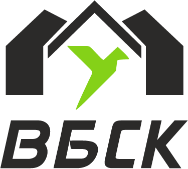 Вартість робітНазва робіт: Од.вим. Ціна грн.Малярні роботи:Грунтівка (1 шар) м.кв. 20Бетоноконтакт м.кв. 35 Штукатурка машинна ( до 2,5 см )м.кв. 140 Штукатурка машинна з матеріаломм.кв. 230 Стартова шпаклівка м.кв. 80 Армування пластиковаю сіткою  м.кв. 80 Фінішна шпаклівка під шпалери м.кв. 90 Фінішна шпаклівка під фарбування м.кв. 110 Армування склополотном м.кв. 75 Оклеювання флізеліном м.кв. 90 Оклеювання шпалерів без підбора малюнка м.кв. 100 Оклеювання шпалерів з підбором малюнка м.кв. 120 Фарбування м.кв. 90 Утеплення пінополістіролом м.кв. 100 Зароблення штроб електричних м.п. 25 Зароблення каналів м.п. 40 Монтаж перфокутника м.п. 30 Оклеювання стиків та примикань бандажною стрічкою м.п. 15 Монтаж багетам.п.  від 70Шпаклювання і фарбування багетам.п.70Виготовлення внутрішніх кутів м.п. 60 Гіпсокартонні роботи: Влаштування фальш стіни м.кв. 150 Влаштування перегородки м.кв. 230 Шумоізоляція мінеральною ватою м.кв. 70 Влаштування коробу м.п. 160 Влаштування однорівневої стелі м.кв. 200 Влаштування другого рівня прямої стелі м.кв. 170 Влаштування другого рівня стелі криволінійної  м.кв. 220 Влаштування стелівого коробу м.п. 180 Влаштування ніши під зановіски м.п.  180 Влаштування коробу з прихованим підсвічуванням м.п. 330 Плиточні роботи: Облицювання плиткою підлоги м.кв. від 350Облицювання плиткою стін м.кв. від 350 Укладання плитки на відкоси і короба м.п. від 260 Чистовий видимий різ плитки м.п. 130Зарізання плитки під кут 45° м.п. 260 Влаштування отвору в плитці до 50 мм шт. 80 Влаштування отвору в плитці понад 50 мм шт. 110 Укладання декору шт. 110 Укладання фріза м.п. 230 Укладання мозайки м.кв.  від 500  Фугування швів м.кв. від 60 Фугування швів двохкомпонентною фугою м.кв. від 100 Монтаж молдінгу під плитку м.п. 100 Підлога: Грунтівка м.кв. 20Стяжка по маяках м.кв. від 150 Укладання ліноліуму м.кв. 70Укладання ламінату м.кв. 110 Укладання підложки під ламінат м.кв. 20 Укладання паркетнї дошки м.кв. від 170  Монтаж плінтуса ПВХ м.п. 45 Монтаж плінтуса МДФ м.п від 90 Гідроізоляція м.кв. 90 Сантехнічні роботи: Влаштування штробим.п. від 200  Демонтаж/монтаж радіаторів опаленняшт.300Розведення води  точка 600 Розведення каналізації точка 300 Прокладання труб водопостачання та опалення понад 20-ть метрів м.п. 40 Монтаж та обв'язка радіатора опалення шт. від 1200  Монтаж редуктора тиску шт. 350 Установка фільтра грубої очистки шт. 75 Установка лічильника води шт. 250 Установка зворотнього клапану шт. 80 Установка шарового крану шт. 100 Установка продовжувачів та ніпілів шт. 40 Установка душ кабіни шт. від 1500  Установка інсталяції шт. 1000 Установка унітазу/ біде з монтажем кнопки шт. 650 Установка унітазу напольного шт. 550 Установка умивальника напольного шт. 500 Установка підвісної тумби шт. 400 Установка рушникосушарки  електрошт. 300 Установка бойлера шт. від 900 Установка сифону шт. 125 Монтаж умивальника на тумбу с герметизацією шт. 450 Монтаж тумби на підлогу шт. 150 Установка пісуара навісного шт. 500 Установка арматури (регулювання бачку) шт. 220 Установка ванної окрілової шт. від 1100 Установка чугунної вани шт. 1800 Установка джакузі шт. від 2500  Установка (Чаши Генуя) шт. від 600  Установка душевого піддону шт. від 800 Виготовлення душ піддону із цегли шт. від 1500 Установка скляних штор на душ піддон шт. від 550  Установка скляних штор на вану шт. від 450  Монтаж фурнітури гігієнічного душу внутрішнього монтажу шт. 750 Монтаж фурнітури гігієнічного душу зовнішнього монтажу шт. 350 Гідроізоляція швів ваної м.п. 25 Звукоізоляція ваної ( пропінювання ) шт. 350 Підключення посудомиючної машини шт. 250 Підключення пральної машини шт. 250 Установка зміщувача внутрішнього монтажу шт. 900 Установка зміщувача на вану шт. 350 Установка зміщувача на рукомийник шт. 300 Установка зміщувача на біде шт. 300 Установка душевої штанги шт. 300 Установка зміщувача настінного із душевою стійкою шт. 450 Установка бойлера ( 200/300 ) шт. 1600 Установка фільтра для пральної машини шт. 200 Установка антинакіпного фільтра для бойлера шт. 300 Монтаж ревізіонного лючка ПВХ шт. 170 Монтаж ревізіонного лючка нажимного шт. 950 Монтаж і обв'язка газового котла шт. від 3000 Монтаж душового трапу шт. від 750 Монтаж водяної теплої підлоги м2 190 Монтаж розподільчого колектора шт. від 1200  Електромонтажні роботи: Улаштування  наскрізного отвору в стіні Ø до 25 мм шт. 50 Улаштування отвори в стіні для підрозетника: ГКЛ шт. 50 Цеггла шт. 80 Бетон шт. 110 Улаштування отвору в стіні для розподіл. коробки: ГКЛ шт. 60 кирпич шт. 100 бетон шт. 130 Монтаж підрозетника шт. 40 Прокладка кабеля м.п. 20 Прокладка кабеля в гофрі м.п. 50 Розключення розподіл коробки  шт. 190 Монтаж кабель-каналу м.п. 50 Улаштування ніші для електро щита В цеглі шт. від 600  В бетоні шт. від 900  Монтаж і підключення електрофурнітури (розетка / вимикач) шт. 80 Улаштування отвору для точкового світильника в ГКЛ шт. 40 Уствновка та підключення точкового світильніка шт. 130 Установка та підключення бра шт. 200 Монтаж лед стрічки м.п. 150 Монтаж трансформатора лед  стрічки шт. 150 Монтаж і підключення люстри в зборі шт. від 450 Монтаж, збирання і підключення розібраної люстри шт. від 750  Монтаж електро вентилятора шт. 250 Установка електричного щита шт. від 300  Установка автоматичних вимикачів однополюсних шт. 120 Установка автоматичних вимикачів двополюсних шт. 140 Установка автоматичних вимикачів триполюсних шт. 160 Установка реле напруги шт. 190 Установка ДИФ автомату шт. 190 Монтаж електричної теплої підлоги м2 130 Монтаж регулятора теплої підлоги шт. 200 Демонтажні роботи: Демонтаж фальшстін із гіпсокартону м2 70 Демонтаж перегородок із гіпсокартону м2 90 Демонтаж стін із цегли м2 110 Демонтаж перегородок із газоблоку м2 90 Демонтаж стяжки до 50 мм  м2 80 Демонтаж стяжки більше 50 мм м2 від 90 Демонтаж плитки м2 Від 120 Демонтаж штукатурки м2 Від 70 Демонтаж фарби масляної м2 120 Демонтаж шпалерів м2 35 Размивка старої шпаклівки,вапна м2 40 Демонтаж ламінату м2 50 Демонтаж дерев*яної підлоги м2 90 Демонтаж ліноліума, ковроліну м2 40 Демонтаж порожків, плінтусів без зберігання шт. 20 Демонтаж дерев'яного дверного блока шт. 350 Демонтаж металевого дверного блока шт. від 450 Демонтаж віконного блока шт. від 300 Демонтаж підвіконня м.п. 70 Фундаментні роботи:Копка землі м3 360 Подушка ( щебень, пісок ) м2 90 Арм. Пояс м.п. 280 Виготовлення опалубки м2 80 Демонтаж опалубки м2 60 Приготування бетону в ручну м3 1300 Укладка бетона з міксерум3 1500 Монтаж підвіконня м.п. 150 Монтаж вентиляційного короба м.п. 150 Кладка газоблоку м3 700 Переміщення будівельних матеріалів і сипучих по об'єкту м3 250 Розвантаження і підйом будівельних матеріалів тонна 370 Винесення і вантаження сміття тонна 350 Фасування сміття в мішки шт. 10 